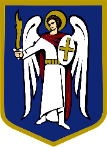 ДЕПУТАТКИЇВСЬКОЇ МІСЬКОЇ РАДИ IX СКЛИКАННЯ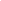 «______»_________________2021 р.                                                                              №_______________________	Голові Оболонської районної у м. Києві 	державної адміністрації 	Кирилу ФЕСИКУ	Директору Комунального підприємства 	виконавчого органу Київської міської 	ради (Київської міської державної 	адміністрації) по охороні, утриманню 	та експлуатації земель водного фонду 	м. Києва «ПЛЕСО»	Григорію СОЙКІСУ	Генеральному директору Комунального 	об’єднання «КИЇВЗЕЛЕНБУД»	Олексію КОРОЛЮ	Голові постійної комісії Київської 	міської ради з питань архітектури, 	містобудування та земельних відносин	Михайлу ТЕРЕНТЬЄВУДЕПУТАТСЬКЕ ЗВЕРНЕННЯВідповідно до положень Конституції України, статей 2, 12, 13 Закону України «Про статус депутатів місцевих рад», Регламенту Київської міської ради, затвердженого рішенням Київської міської ради від 07.07.2016 N579/579 (зі змінами), в рамках реагування на письмові звернення громадян у соціальній мережі Facebook звертаюсь з наступним.Наразі надійшло звернення мешканця Оболонського району м. Києва п. Вадима Дубчака щодо занепаду інфраструктури озера Біле у Оболонському районі м. Києва, яке має статус рекреаційного об’єкта. Озеро розташоване всередині кварталу між вулицями Героїв Дніпра, Маршала Тимошенка, проспектами Героїв Сталінграду та Оболонським. Навколо озера утворилася зелена зона, обмежена пішохідною доріжкою навколо нього. Озеро із досить холодною, чистою і прозорою водою, оскільки вода надходить до нього із підземних джерел.Окремо слід наголосити, що територіальна громада в особі ГО «ОБОЛОНСЬКА СІЧ», виступає як за збереження цього рекреаційного об’єкта та відновлення його інфраструктури до рівня комфортного та сприятливого громадського простору, так і відстоює питання належного впорядкування та затвердження детального плану територій в межах вул. Північна, просп. Оболонський, вул. Прирічна, просп. Героїв Сталінграду, Маршала Малиновського у Оболонському районі міста Києва, а також відстоює інтереси територіальної громади в судових органах шляхом оскарження незаконних намірів забудовників щодо забудови вказаних територій, перешкоджає знищенню зелених насаджень та об’єктів водного фонду.Слід наголосити, що під час проведення процедури громадських слухань проекту детального плану територій в межах вул. Північна, просп. Оболонський, вул. Прирічна, просп. Героїв Сталінграду, Маршала Малиновського у Оболонському районі міста Києва (проект рішення від 11.10.2018 №08/321-3539/ПР) громадськістю висловлено ряд зауважень, у т.ч. відносно впорядкування інфраструктури озера Біле.Зокрема, до вказаного проекту рішення від 11.10.2018 №08/321-3539/ПР додано Звіт про результати розгляду та врахування пропозицій громадськості, юридичних, фізичних осіб під час проведення громадських слухань проекту Детального плану територій (ДПТ) в межах вул. Північна, просп. Оболонський, вул. Прирічна, просп. Героїв Сталінграду, Маршала Малиновського у Оболонському районі міста Києва, який містить Таблицю розгляду та врахування пропозицій громадськості, юридичних, фізичних осіб під час проведення громадських слухань проекту Детального плану територій (ДПТ) в межах вул. Північна, просп. Оболонський, вул. Прирічна, просп. Героїв Сталінграду, Маршала Малиновського у Оболонському районі міста Києва.На пленарному засіданні сесії Київради 05.03.2019 проект рішення від 11.10.2018 №08/321-3539/ПР було знято на доопрацювання до Постійної комісії Київської міської ради з питань містобудування, архітектури та землекористування, а в подальшому – знято з порядку денного комісії (протокол від 10.12.2019 №14/103).На сьогодення Київрада поступово повертається до впорядкування та затвердження ДПТ вказаних вище територій Оболонського району м. Києва, і важливим завданням місцевої влади є врахування усіх пропозицій громади, у т.ч. щодо впорядкування та відновлення інфраструктури рекреаційних об’єктів водного фонду на території району.Із метою впорядкування комфортного та сприятливого громадського простору, захисту законних прав та інтересів членів територіальної громади Оболонського району м. Києва, а також формування бюджетного запиту до проекту бюджету міста Києва на 2022 рік прошу адресатів в межах наданих повноважень:1)	вивчити порушене у даному зверненні питання та надати пропозиції щодо впорядкування громадського простору (благоустрою прилеглих територій) озера Біле, розташованого всередині кварталу між вулицями Героїв Дніпра, Маршала Тимошенка, проспектами Героїв Сталінграду та Оболонським;2)	вжити комплекс адміністративно-розпорядчих дій, спрямованих на формування бюджетного запиту до бюджету м. Києва на 2022 рік щодо впорядкування громадського простору (благоустрою прилеглих територій) озера Біле, розташованого всередині кварталу між вулицями Героїв Дніпра, Маршала Тимошенка, проспектами Героїв Сталінграду та Оболонським.Відповідь прошу надати у встановлені законодавством України строки за допомогою системи електронного документообігу «Аскод», у разі відсутності зазначеної системи - на електронну адресу gromadskapt@gmail.com або на поштову адресу 04210, м. Київ, вул. Оболонська Набережна, 19, корпус 5.Депутат 	Владислав ТРУБІЦИН063 102 08 24